ウッドバッジ研修所 スカウトコース「課題研修」　　　　　　　　　課程　　         　提出日：　　　　　年　　　月　　　日「課題研修まとめ用紙」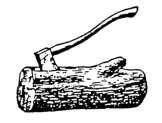 　　　　　　　　　　課程　　　　　　　　　　　　　　　　　　　氏名：　　　　　　　　　　　　※各課題について指導を受けた内容を記述し、申込書と一緒にご提出ください。ふりがな性別性別男　・　女男　・　女男　・　女男　・　女氏　　名性別性別男　・　女男　・　女男　・　女男　・　女住　　所（〒　　　  －  　　　　）電話（　　　　）　　　-       （〒　　　  －  　　　　）電話（　　　　）　　　-       （〒　　　  －  　　　　）電話（　　　　）　　　-       （〒　　　  －  　　　　）電話（　　　　）　　　-       （〒　　　  －  　　　　）電話（　　　　）　　　-       （〒　　　  －  　　　　）電話（　　　　）　　　-       （〒　　　  －  　　　　）電話（　　　　）　　　-       （〒　　　  －  　　　　）電話（　　　　）　　　-       （〒　　　  －  　　　　）電話（　　　　）　　　-       （〒　　　  －  　　　　）電話（　　　　）　　　-       （〒　　　  －  　　　　）電話（　　　　）　　　-       （〒　　　  －  　　　　）電話（　　　　）　　　-       （〒　　　  －  　　　　）電話（　　　　）　　　-       生年月日昭和・平成・令和　　　　　　年　　　　月　　　　日生　（満　　　歳　　　月）昭和・平成・令和　　　　　　年　　　　月　　　　日生　（満　　　歳　　　月）昭和・平成・令和　　　　　　年　　　　月　　　　日生　（満　　　歳　　　月）昭和・平成・令和　　　　　　年　　　　月　　　　日生　（満　　　歳　　　月）昭和・平成・令和　　　　　　年　　　　月　　　　日生　（満　　　歳　　　月）昭和・平成・令和　　　　　　年　　　　月　　　　日生　（満　　　歳　　　月）昭和・平成・令和　　　　　　年　　　　月　　　　日生　（満　　　歳　　　月）昭和・平成・令和　　　　　　年　　　　月　　　　日生　（満　　　歳　　　月）昭和・平成・令和　　　　　　年　　　　月　　　　日生　（満　　　歳　　　月）昭和・平成・令和　　　　　　年　　　　月　　　　日生　（満　　　歳　　　月）昭和・平成・令和　　　　　　年　　　　月　　　　日生　（満　　　歳　　　月）昭和・平成・令和　　　　　　年　　　　月　　　　日生　（満　　　歳　　　月）昭和・平成・令和　　　　　　年　　　　月　　　　日生　（満　　　歳　　　月）所　　属　　　　連盟（　　　　地区）　　　　第　　　団　　　隊 役務　　　　　　　　　　連盟（　　　　地区）　　　　第　　　団　　　隊 役務　　　　　　　　　　連盟（　　　　地区）　　　　第　　　団　　　隊 役務　　　　　　　　　　連盟（　　　　地区）　　　　第　　　団　　　隊 役務　　　　　　　　　　連盟（　　　　地区）　　　　第　　　団　　　隊 役務　　　　　　　　　　連盟（　　　　地区）　　　　第　　　団　　　隊 役務　　　　　　　　　　連盟（　　　　地区）　　　　第　　　団　　　隊 役務　　　　　　　　　　連盟（　　　　地区）　　　　第　　　団　　　隊 役務　　　　　　　　　　連盟（　　　　地区）　　　　第　　　団　　　隊 役務　　　　　　　　　　連盟（　　　　地区）　　　　第　　　団　　　隊 役務　　　　　　　　　　連盟（　　　　地区）　　　　第　　　団　　　隊 役務　　　　　　　　　　連盟（　　　　地区）　　　　第　　　団　　　隊 役務　　　　　　　　　　連盟（　　　　地区）　　　　第　　　団　　　隊 役務　　　　　　登録番号(登録証の番号)課題研修指導を受けた人指導を受けた人課題研修氏　名氏　名課題１世界スカウト機構発行資料「スカウト教育法(2019対訳版）」、「 日本連盟規程集 」(最新の年度版)教育規程第１章一般原則を読み、指導を受けた内容を記述してください。課題２スカウティング・フォア・ボーイズの第Ⅸ章、第Ⅲ章、第Ⅰ章、第Ⅱ章の順番に熟読し、指導を受けた内容を記述してください。課題３スキルトレーニングにおいて以下の細目を履修し、指導を受けた内容を記述してください。※細目について別紙「課題研修まとめ用紙」を参照。（１）ロープワーク（２）地図とコンパス（３）刃物の取り扱い（４）野営技能認定を受けたトレーナー（１）　　　　　　　　（２）　　　　　　　　（３）　　　　　　　　（４）　　　　　　　　認定を受けたトレーナー（１）　　　　　　　　（２）　　　　　　　　（３）　　　　　　　　（４）　　　　　　　　課題研修を履修したことを認定します。　　　　　　年　　　月　　　日　　　　認定トレーナー署名（ＬＴ・ＡＬＴ）（氏名）　　　　　　　　　　　　　　課題研修を履修したことを認定します。　　　　　　年　　　月　　　日　　　　認定トレーナー署名（ＬＴ・ＡＬＴ）（氏名）　　　　　　　　　　　　　　課題研修を履修したことを認定します。　　　　　　年　　　月　　　日　　　　認定トレーナー署名（ＬＴ・ＡＬＴ）（氏名）　　　　　　　　　　　　　　課題１課題２課題３（１）ロープワーク本結び、もやい結び、巻き結び、ねじ結び、引きとけ結び、角しばり、筋かいしばり（２）地図とコンパス１６方位と方位角の呼び方を覚えプレートコンパス（シルバコンパス）を使用することができる。（３）刃物の取り扱いナイフの正しい使い方と安全について説明できる。（４）野営技能家型テントの設営、撤営と維持管理ができる。フライテント（タープテント）の設営、撤営と維持管理ができる。班の炊事に適する２種以上のかまどを使い薪で炊事ができる。課題３